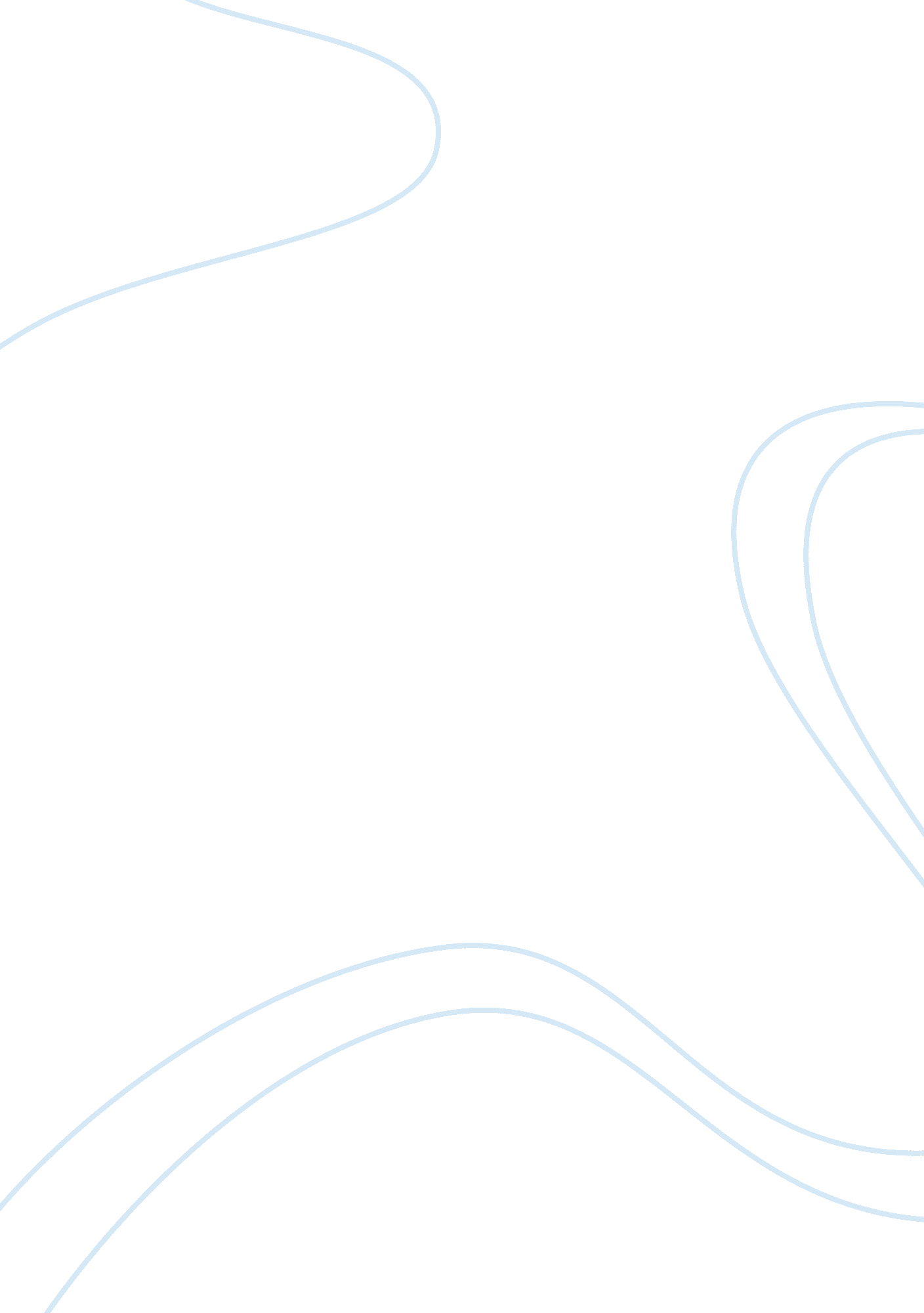 The drugs problem in modern societyHealth & Medicine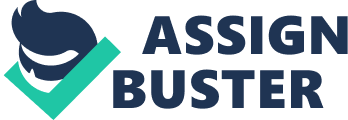 It is my strong conviction that the youths are the future of our beautiful country hence the need for them to have proper counseling so that they can desist from this harmful practice which destroys their future. 
I am particularly interested in knowing the answers to the following questions so that I can gain a clear understanding of the topic to be able to make informed and realistic claims about the subject. Firstly: What are the causes of drug abuse among youths? I understand this is not something that is natural. Secondly: Why are youths vulnerable to drug abuse? Thirdly: What measures can be put in place in order to influence the youths to abstain from this harmful practice? I believe that good answers to these questions would enlighten me further to gain more knowledge about the dangers of drug abuse by the youths. 
I will use a variety of sources to get information that will help me to examine the problem in great detail. These include newspapers, magazines as well as television, particularly youth programs which are talk shows. Another viable method I will use to get information about this problem is direct observation of the behavior of youths in my community who abuse drugs. 